Question 2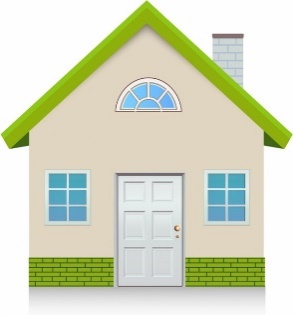 Zoe owns a house cleaning business.  She has created a relational database to store information on her clients, her staff and their house visits.Zoe’s relational database is organised using three tables as shown below.a)	Describe the relationships that exist between the tables.  (2) 	_________________________________________________________________________________ 	_________________________________________________________________________________ 	_________________________________________________________________________________ 	_________________________________________________________________________________b)  	From the three tables, identify one surrogate key field and one compound key field.   (2) 	Surrogate Key: ____________________________________________________________________ 	Compound Key: ___________________________________________________________________ 	________________________________________________________________________________c)	While using a new staff member’s job application form to enter their details into the ‘Staff’ table, Zoe is given an error message: “This date of birth is not valid”.   Zoe entered the staff member’s date of birth as it was written on the application form; ‘12th December 1994’. 	Explain why the database displayed an error message when Zoe entered the date of birth.  (2) 	________________________________________________________________________________ 	________________________________________________________________________________ 	________________________________________________________________________________ d)	Assuming the Client ID field is a four digit integer, describe how this field could be validated.  (2) 	________________________________________________________________________________ 	________________________________________________________________________________e)	A report is produced showing the house visits for the client shown below.This report is based on a query.  State a list of the tables and fields that would be used in this query and any criteria that would be used to select the above data.   (4) 	__________________________________________________________________________________ 	__________________________________________________________________________________ 	__________________________________________________________________________________ 	__________________________________________________________________________________ 	__________________________________________________________________________________
d)	The report includes a total cost of 73.50 after the five house visits.  
Describe how the total cost can be added to the report.   (4) 	__________________________________________________________________________________ 	__________________________________________________________________________________ 	__________________________________________________________________________________e)	Forms allow a user-friendly means of inputting data into one or more tables in a database.
Using the space below, design a form that could be used to add a new client to the database.  (3)ClientsStaffHouse VisitsClient IDStaff IDVisit DateClient NameStaff NameVisit TimeClient AddressStaff AddressDurationContact NumberDate of BirthStaff ID*Hourly RateClient ID*Contact NumberCustomerMr P KayeClient ID237595 Comedy LaneHouse VisitsHouse VisitsHouse VisitsHouse VisitsDateDurationStaff IDHourly Rate (£)07/01/2017900028.5014/01/2017900028.5021/01/20171200039.0028/01/20176000110.0016/02/201712000110.00Total (£)73.50